18.03.2024 r. – 27.03.2024 r.Do przygotowania posiłków używane są przyprawy m.in. pieprz czarny, ziele angielskie, liść laurowy, majeranek, oregano, bazylia, zioła prowansalskie, papryka słodka, pieprz ziołowy, kurkuma, curry, cynamon.
Możliwa jest  zmiana w jadłospisie z przyczyn losowych.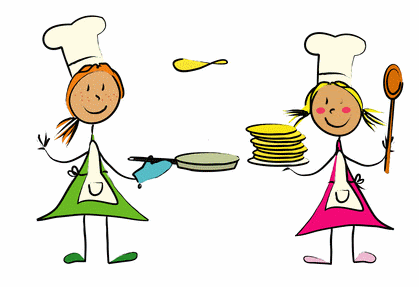 Poniedziałek18.03.2024r.Zupa fasolowa, bułka, owocAlergeny: 1,9Wtorek19.03.2024r.Gulasz wieprzowy z kaszą jęczmienną, surówka wielowarzywna, kompotAlergeny: 1,7,9Środa20.03.2024r.Bigos, chleb, herbata owocowa, talerz warzywAlergeny: 1,9Czwartek21.03.2024r.Racuchy drożdżowe z cukrem pudrem, kawa Inka, talerz warzyw i owocówAlergeny: 1,3,7Piątek22.03.2024r.Pieczony filet rybny z ziemniakami, surówka z kapusty pekińskiej,  kompot, owocAlergeny: 4,7,10Poniedziałek25.03.2024r.Zupa jarzynowa, sztuka mięsa, chleb, owocAlergeny: 1,7,9Wtorek26.03.2024r.Pierś z kurczaka z ziemniakami, surówka wiosenna z mixem sałat, herbata z cytryną, owoc Alergeny: 1,3,7,9Środa27.03.2024r.Makaron z sosem mięsno-warzywnym, talerz owoców, kompotAlergeny: 1,9,10